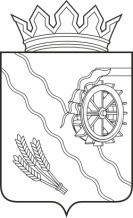 Дума Шегарского районаТомской областиРЕШЕНИЕ        с. Мельниково                                                                                                 21.12.2021г.                                                                                            № 147О внесении изменений в решение Думы Шегарского района от 30.09.2021 № 120 «Об утверждении Положения о муниципальном контроле на автомобильном транспорте, городском наземном электрическом транспорте и в дорожном хозяйстве в границах населенных пунктов Шегарского района»В соответствии с частью 4 статьи 39 Федерального закона от 31.07.2020 № 248-ФЗ «О государственном контроле (надзоре) и муниципальном контроле в Российской Федерации», Уставом Шегарского района, ДУМА ШЕГАРСКОГО РАЙОНА РЕШИЛА:1. Раздел 4 Положения о муниципальном контроле  на автомобильном транспорте, городском наземном электрическом транспорте и в дорожном хозяйстве в границах населенных пунктов Шегарского района, утвержденного указанным выше решением, изложить в следующей редакции:            4. Обжалование решений администрации, действий (бездействия) должностных лиц, уполномоченных осуществлять муниципальный контроль на автомобильном транспорте4.1. Решения администрации, действия (бездействие) должностных лиц, уполномоченных осуществлять муниципальный контроль на автомобильном транспорте, могут быть обжалованы в порядке, установленном главой 9 Федерального закона от 31.07.2020 № 248-ФЗ «О государственном контроле (надзоре) и муниципальном контроле в Российской Федерации».4.2. Досудебный порядок подачи жалоб при осуществлении в соответствии с настоящим положением муниципального контроля не применяется, если иное не установлено федеральным законом о настоящем виде контроля, общими требованиями к организации и осуществлению данного вида муниципального контроля, утвержденными Правительством Российской Федерации.».           2. Настоящее решение подлежит официальному опубликованию и вступает в силу 1 января 2022 года.            3. Настоящее решение опубликовать газете «Шегарский вестник» и разместить в сети Интернет на официальном сайте Шегарского района.Председатель Думы Шегарского района                                               Л.И. НистерюкГлава Шегарского района                                                                        А.К. Михкельсон 